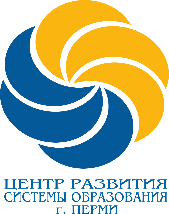 МАОУ ДПО «Центр развития системы образования» г. Перми614036, г. Пермь, ул. Нефтяников, д.50 Тел.(342) 226-18-68, факс 226-16-86ИНН/КПП 5905007033/590501001, E-mail: mail@crsoperm.ruЛицензия серия № 59Л01 № 0002892  от 17.02.2016 года15 февраля 2024 года на площадке МАОУ «СОШ № 42» г. Перми состоялся семинар городского методического объединения школьных библиотекарей образовательных организаций г. Перми по теме: «Транслирование положительного профессионального опыта педагогических работников школьных библиотек образовательных организаций города Перми». Мероприятие курирует руководитель «ГМО педагогов-библиотекарей» г. Перми Макарова Алия Фарисовна,  педагог-библиотекарь МАОУ «СОШ №22 с углубленным изучением иностранных языков». На семинаре присутствовало 34 участника. Темы выступлений: «Муниципальные библиотеки: ресурсы взаимодействия»Коробейникова Светлана Александровна, главный библиотекарь Центральной детской модельной библиотеки им. В.И. Воробьева МБУК ОМБ города Перми«Методы театральной педагогики в библиотечном пространстве»  Новикова Наталья Алексеевна, педагог-библиотекарь МАОУ «Школа «Диалог», г. Перми, Кировский район«УМК «Основы информационной культуры школьника»: практика внедрения на примере 1-го класса» Мальщукова Ирина Вениаминовна, педагог-библиотекарь МАОУ «Лицей №10» г. Перми, Мотовилихинский район«Работа со словарями: библиотечно-библиографические занятия для учащихся 6-7 классов»Едовина Елена Михайловна, педагог-библиотекарь МАОУ «СОШ 37» г. Перми, Орджоникидзевский район«Внедрение искусственного интеллекта в библиотечную сферу: возможности и преимущества»Чиркова Вера Сергеевна, педагог-библиотекарь МАОУ «СОШ 42» г. Перми, Свердловский район«Музейная экспозиция в школьной библиотеке»Белоус Ираида Александровна, педагог-библиотекарь МАОУ «СОШ 32» г. Перми, Ленинский район«Уголок финансовой грамотности в школьной библиотеке: что почитать?» Радивончик Наталья Васильевна, педагог-библиотекарь МАОУ «СОШ 65» г. Перми, Кировский район«Приказ об утверждении учебников на 2024-2025 учебный год»Макарова Алия Фарисовна, педагог-библиотекарь МАОУ «СОШ № 22 с углубленным изучением иностранных языков» г. Перми, Свердловский район Семинар прошел плодотворно и принес участникам большое профессиональное удовлетворение. Позитивно настроенные специалисты школьных библиотек города Перми планируют дальнейшие встречи с целью обмена опытом работы, транслирования и распространения передовых библиотечных технологий и практик.